Publicado en Málaga el 06/10/2022 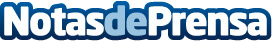 La cadena de yogur helado smöoy concluye la campaña de verano con un crecimiento en ventas superior al 56%El ticket medio dobla también el incremento vivido en 2021, y crece un del 9,43%Datos de contacto:Pura De ROJAS619983310Nota de prensa publicada en: https://www.notasdeprensa.es/la-cadena-de-yogur-helado-smooy-concluye-la_1 Categorias: Franquicias Finanzas Gastronomía Turismo Emprendedores Restauración http://www.notasdeprensa.es